1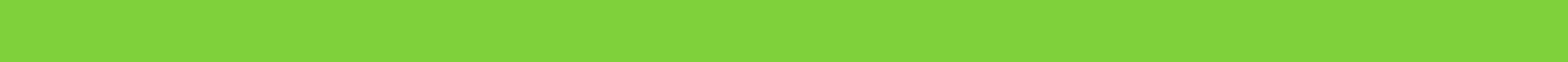 社會工作人力培育獎勵計畫公費生招生說明會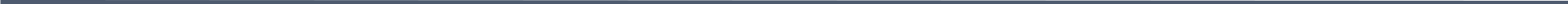 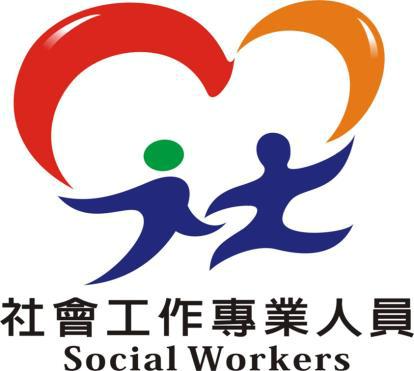 衛生福利部社會救助及社工司108年10月18日2報告大綱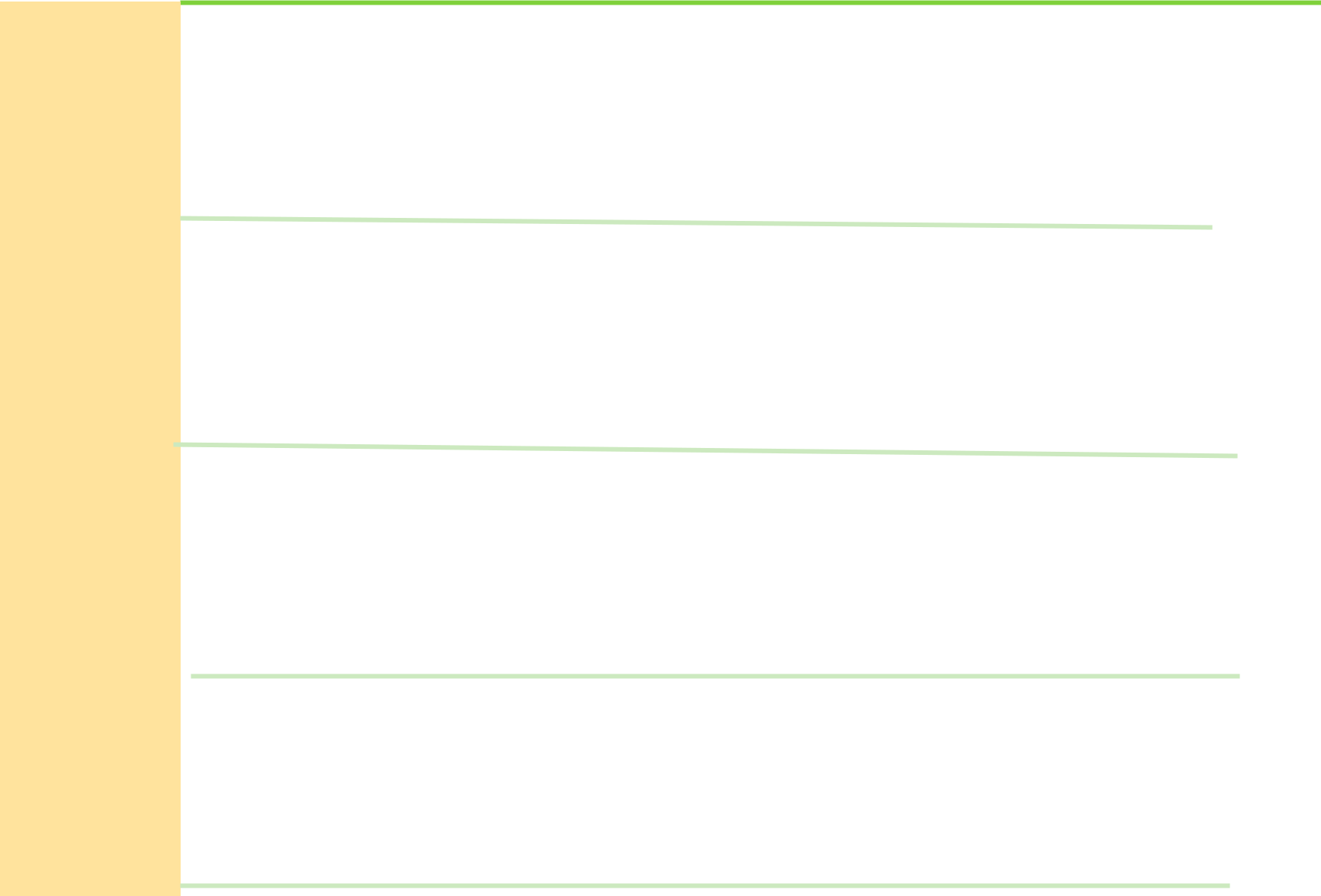 壹、背景貳、計畫內容叁、招生作業肆、工作期程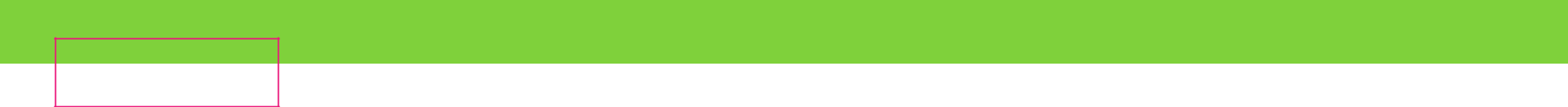 背景(1/5)	社工人員角色職責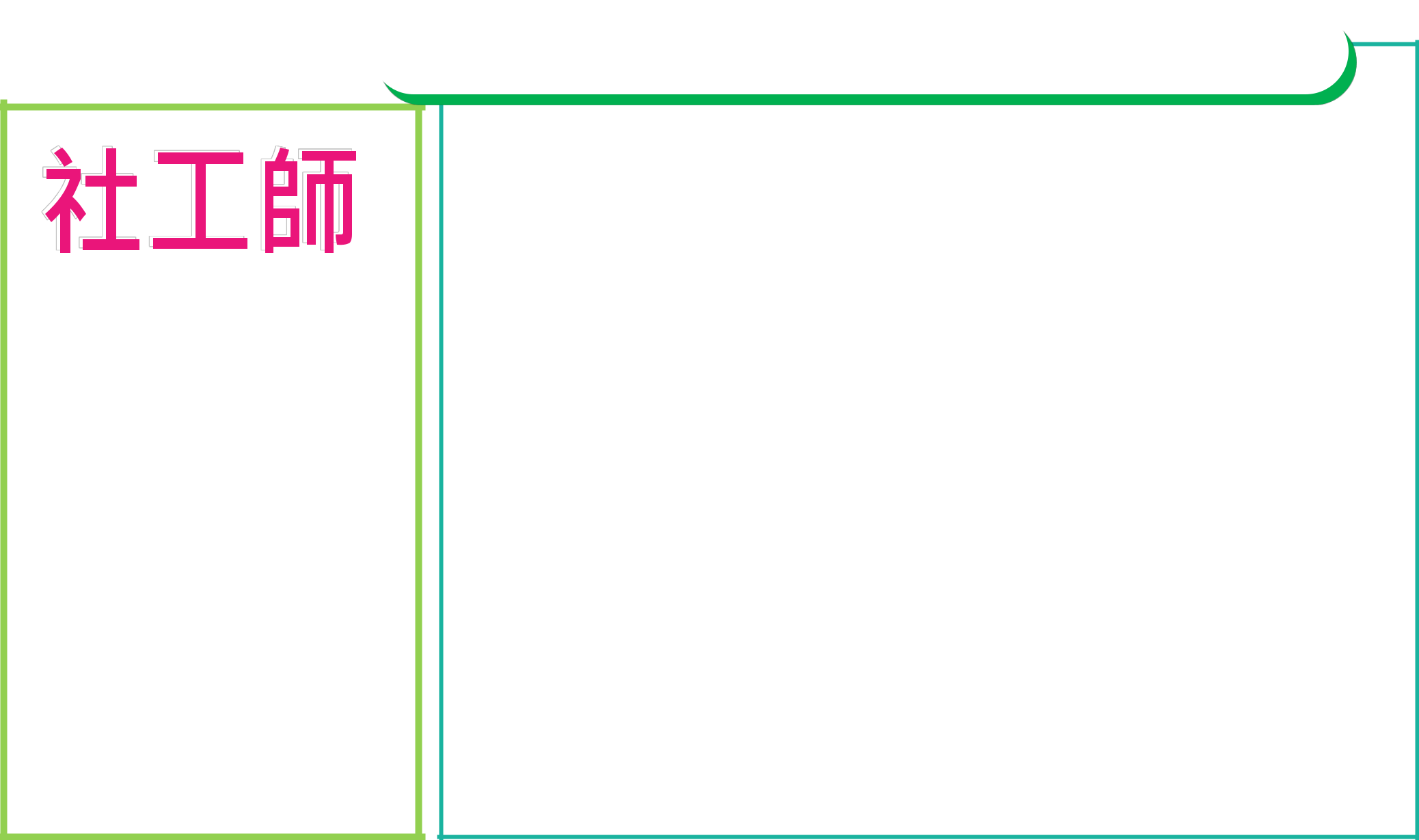 3依社會工作專業知識與技術，協助個人、家庭、團體、社區，促進、發展或恢復其社會功能以促進人民及社會福祉，協助人民滿足其基本人性需求，關注弱勢族群，實踐社會正義為使命。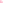 社會工作師法第12條執行業務內容一. 行為、社會關係、婚姻、家庭、社會適應等問題之社會暨心理評估與處置。二. 各相關社會福利法規所定之保護性服務。三. 對個人、家庭、團體、社區之預防性及支持性服務。四. 社會福利服務資源之發掘、整合、運用與轉介。五.	社會福利機構、團體或於衛生、就業、教育、司法、國防等領域執行社會福利方案之設計、管理、研究發展、督導、評鑑與教育訓練等。六. 人民社會福利權之倡導。七.	其他經中央主管機關或會同目的事業主管機關認定之領域或業務。背景(2/5)	社工人員使命與工作領域4改變社會	照顧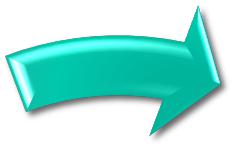 Changing Caring the society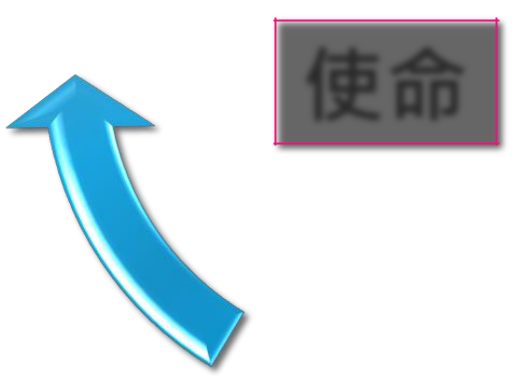 使命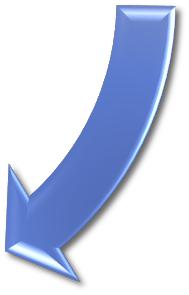 治療Curing兒童與少年服務醫療與健康照護濫用藥物職業社會工作或員工協助學校社會工作	家庭服務矯治或司法心理衛生體系身心障礙者老人服務服務社區或鄰里公共福利工作少數民族服務資料來源：林萬億(2013)。當代社會工作—理論與方法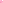 背景(3/5)51600014000120001000080006000400020000 公部門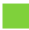 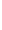 105年至107年全國社會工作專職人員數(單位：人)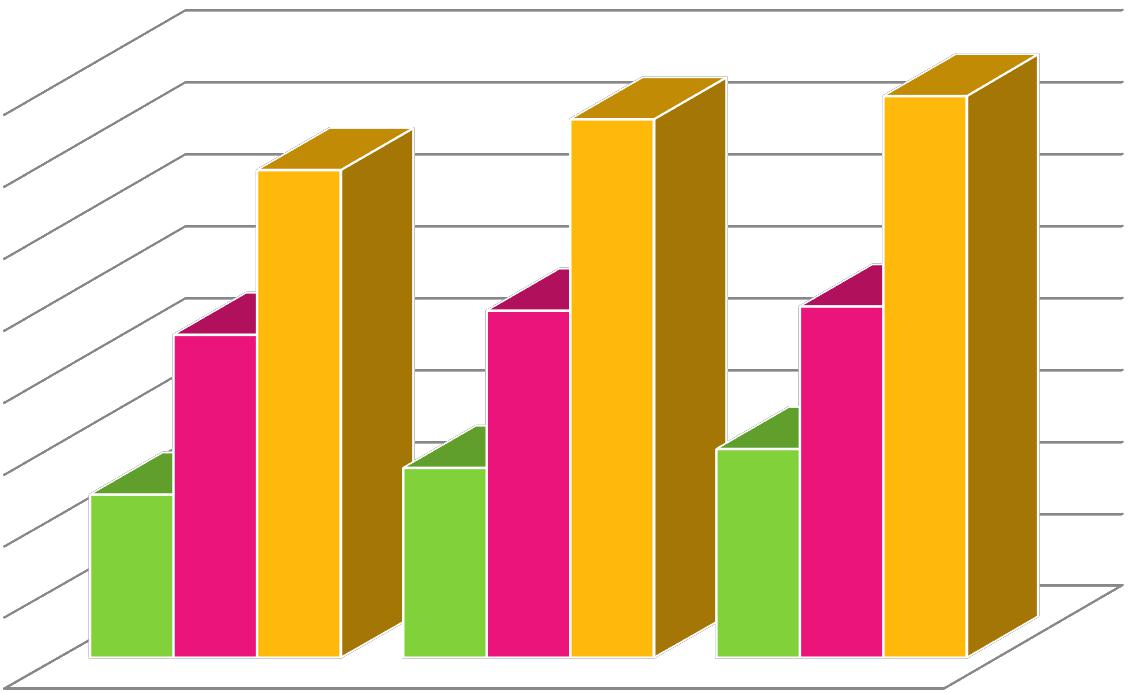 專職人員數(單位：人)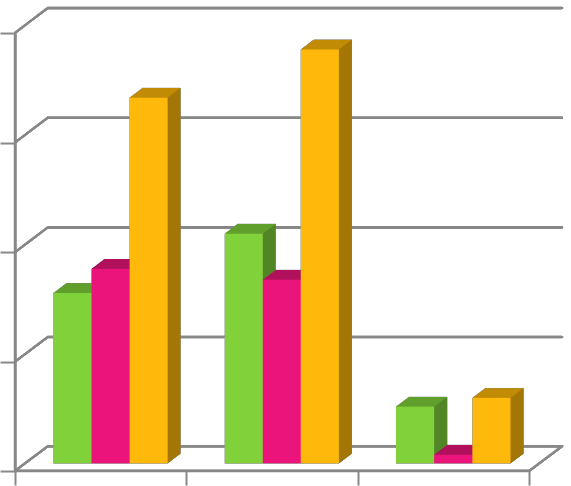  公部門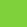  私部門  50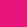 澎湖縣 金門縣 連江縣背景(4/5)	我國社工人員培育現況6國內大專校院日間學士班社會工作學系，計有16所學校，涵蓋10縣市。目前連江縣尚無社工教育資源，較需挹注予以協助。資料來源：台灣社會工作教育學會會訊第四十期背景(5/5)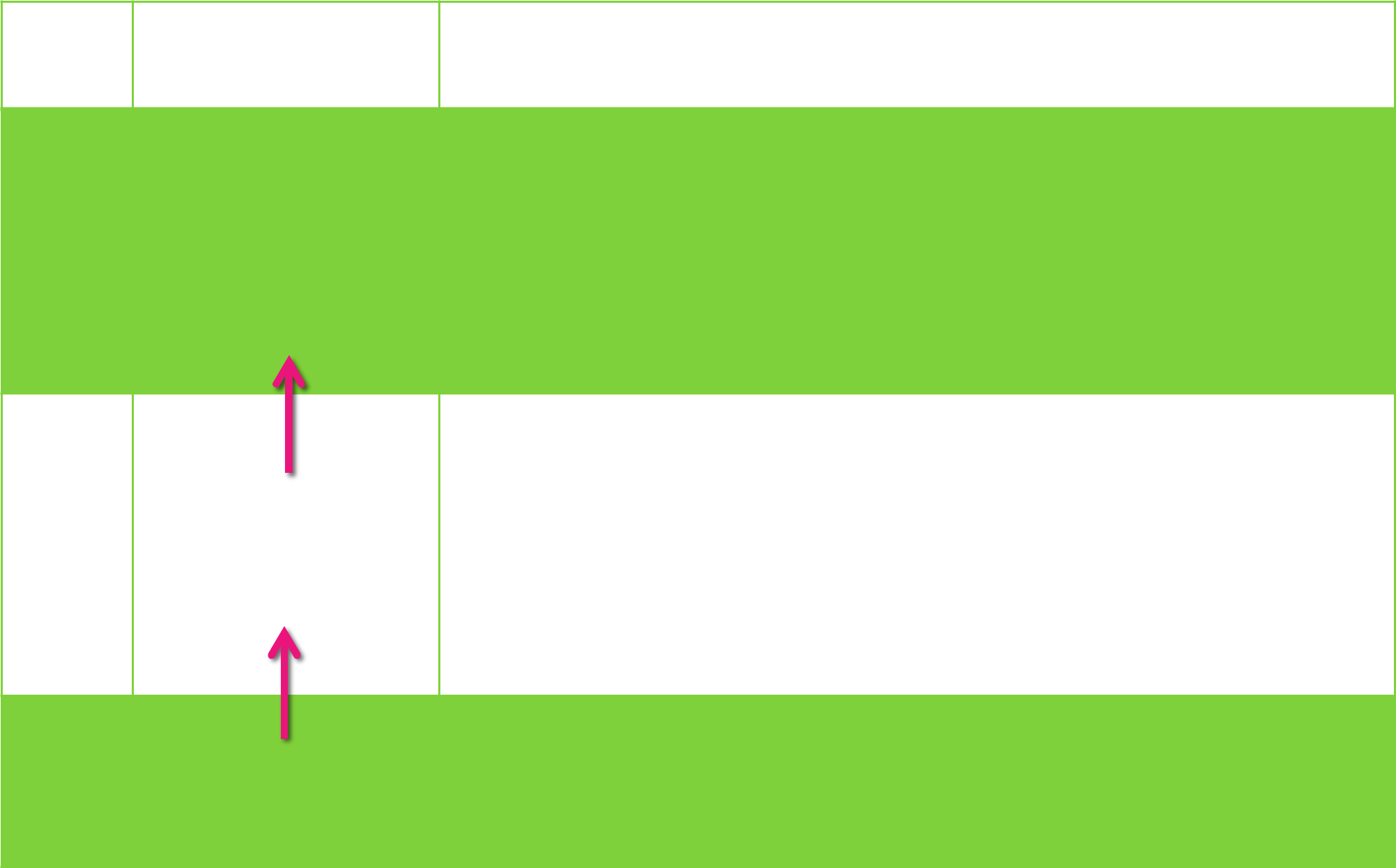 7社會工作師法第5條規定，中華民國國民經社會工作師考 試及格，並依本法領有社會工作師證書者，得充社會工作師 專門職業及技術人員高等考試社會工作師考試及格。國考4年	社工教育培育	國內大專校院日間學士班社會工作學系畢業。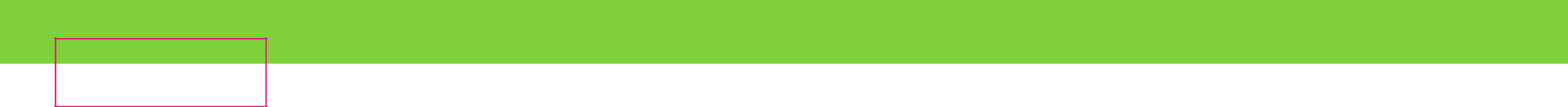 8計畫內容連江縣社會工作人力培育獎勵計畫為培育及獎勵連江縣地區社會工作專業人力投入社會服務，進而提升連江縣在地社會福利服務品質，增加該地區民眾接受社會福利服務之可獲性，爰辦理連江縣社會工作人力培育獎勵計畫(每年補助3人)。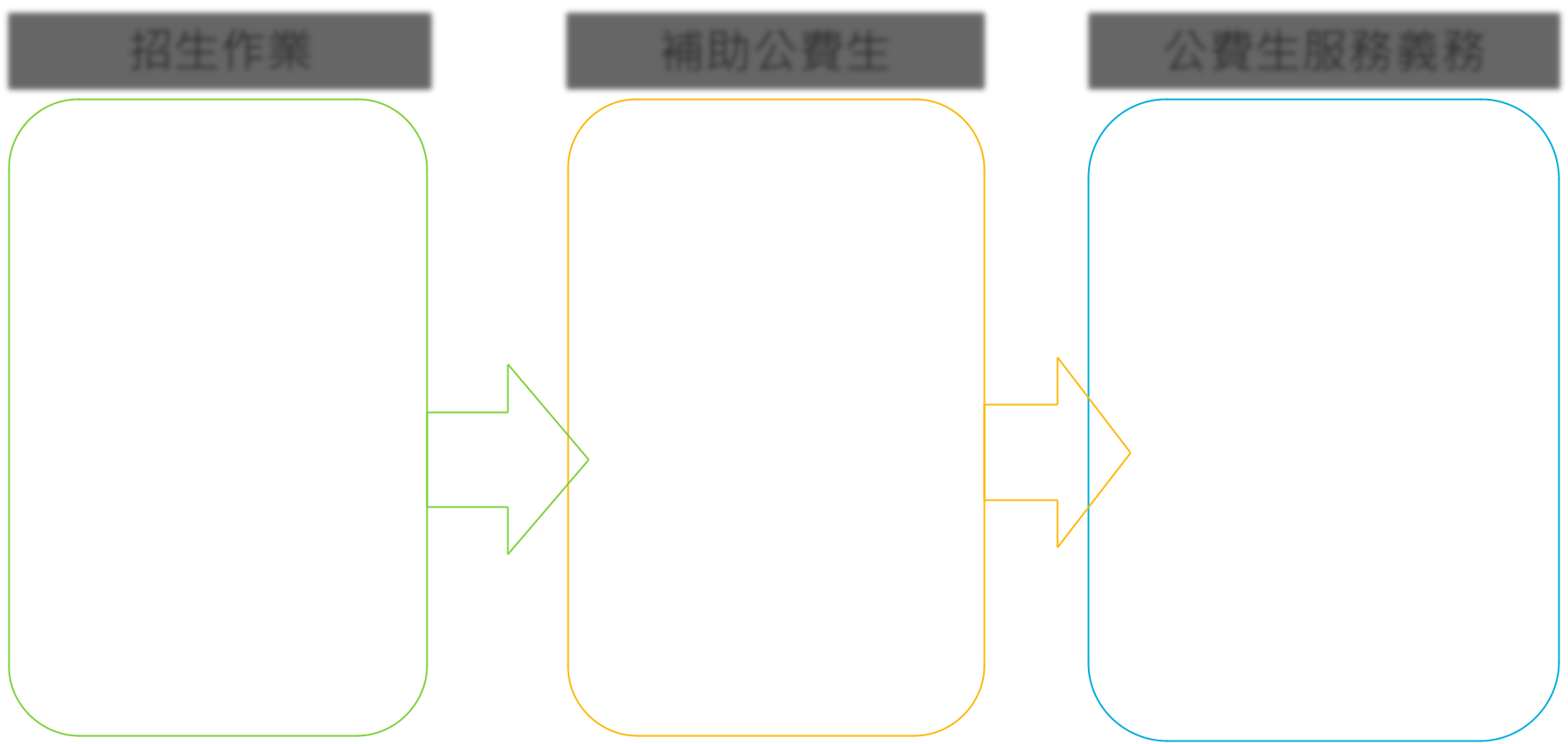 由培育學校招募符合本計畫公費生資	由培育學校向格之連江縣地區學	本部請領公費生，依大學個人申	生養成教育補請入學管道，採招	助款，每人每生分組方式招生，	學期12萬3,000由培育學校增訂該	元校申請簡章分則內	依學期公費生容，並依大學甄選	在學人數所需入學委員會相關規	經費，辦理撥定辦理招生錄取及	款及核稍作業分發等事宜。服務年限與就讀學校所訂之修業年限相同。如不依規定履行服務義務或未達規定年限而離職，應依未服務之年數以應服務年數之比例，賠償其在學期間享領之公費總金額之4倍罰款。備註：1.本計畫從109年至112年共辦理4次招生，配合大學聯合招生，於每年3月底將隔年公費生名額提報教育部，該部於10月核定各校公費生名額、11月公告學測簡章並受理報考，學測後依個人申請程序於當年5月前確認公費生錄取名單。2.補助在地公費生每學期12萬3,000元(以註冊費5萬元、生活費5萬1,000元及旅宿費2萬2,000元計)，每人每年24萬6,000元計，每年補助3人。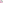 招生作業9本計畫公費生資格之連江縣地區學生，依大學個人申請入學管道，採招生分組方式招生，由核定學校依核定名額增訂申請簡章校系分則內容，並依大學甄選入學委員會規定辦理招生錄取事宜。補助對象(一)限戶籍設於連江縣，且至報考當年至少設籍4年。(二)於連江縣受高級中等(含)以下教育滿4年以上。工作期程1011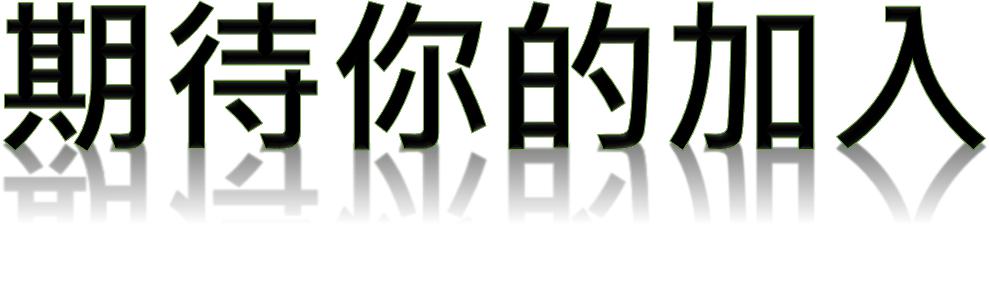 12你應該認識的社會守護者—社會工作者！我們熟悉警消人員、救護人員出任務，但當許多人因處危機或脆弱家庭的生活環境，有人身安全、經濟安全、照顧議題等威脅，其實是「社會工作人員」出任務，運用專業能力、透過網絡合作、資源連結，以扶助、建立社會安全防護網！首獎《On Call》https://www.youtube.com/watch?v=Hp1aQ8w7hng&list=PLxsFl2GbPicvV oL5q4yHaSb_niAlLo7pY&index=2&t=0s第2名《恩的N次方》https://www.youtube.com/watch?v=by9FFFpwJeY&list=PLxsFl2GbPicvV oL5q4yHaSb_niAlLo7pY&index=2第3名《金牌特務之兒保社工》https://www.youtube.com/watch?v=_D8WHwa1g0M&list=PLxsFl2GbPicv VoL5q4yHaSb_niAlLo7pY&index=3佳作《演出真我Act Out of Self》https://www.facebook.com/mohw.gov.tw/videos/259206344784645/佳作《天橋上的太陽》https://www.youtube.com/watch?v=P4F4j60e6zg&list=PLxsFl2GbPicvVo L5q4yHaSb_niAlLo7pY&index=41500015643135891500013589901396839802901345765317584145765317107年離島縣市社會工作4576107年離島縣市社會工作200105年106年107年150私部門總計100總計00縣市系所名稱臺北市臺灣大學、政治大學、師範大學、東吳臺北市大學、實踐大學、文化大學、國防大學大學、實踐大學、文化大學、國防大學新北市臺北大學、輔仁大學臺中市東海大學、靜宜大學、亞洲大學、朝陽臺中市科技大學科技大學臺南市長榮大學、嘉南藥理科技大學高雄市高雄醫學大學、中山醫學大學新竹市玄奘大學苗栗縣育達科技大學南投縣暨南大學嘉義縣中正大學屏東縣屏東科技大學、大仁科技大學、美和科屏東縣技大學技大學花蓮縣東華大學、慈濟大學金門縣金門大學縣市教育資源有無社工系澎湖縣澎湖科技大學Ｘ金門縣金門大學〇連江縣ＸＸ年數階段說明社工師執業任社會工作師。社工師執業•社會工作師法第9條規定，社會工作師執業，應向所•社會工作師法第9條規定，社會工作師執業，應向所在地直轄市或縣 (市 )主管機關送驗社會工作師證書申請登記，發給執業執照始得為之。招生作業補助公費生公費生服務義務「個人申請入學」招生內容1.設籍年限計算設籍計算至109年8月31日。2.受領公費待遇年數修業年限為4年(不含休學及延長年限)。3.報名方式「馬祖高中應屆畢業生」申請窗口為馬祖高中；「非馬祖高中應屆畢業生」申請窗口為連江縣衛生福利局。4.報名注意事項申請「連江縣社會工作人力培育獎勵計畫」校系之考生，其錄取及入學後之權利與義務，依衛生福利部該計畫及服務要點規定辦理。5.核定名額國立臺北大學名額2名；東吳大學名額1名序號項目/期程108年108年108年1月2月3月4月5月6月7月8月9月10月   11月   12月10月   11月   12月10月   11月   12月1連江公費生計畫報行政院核定●●2協調招生名額●3辦理公費生說明會●●4教育部核定公費生名額●●109年109年109年1月2月3月4月5月6月7月8月9月10月   11月   12月10月   11月   12月10月   11月   12月5大學學科能力測驗●6辦理公費生面試●7公告公費生錄取●8辦理公費生簽約●●9簽辦公費生上學期補助經費●●10核撥公費生上學期請領經費●●11核銷公費生上學期請領經費●●11核銷公費生上學期請領經費●